Listening Skills/Speech Perception: Track a Listening Child: http://www.cochlear.com/wps/wcm/connect/sg/home/support/rehabilitation-resources/early-intervention/track-a-listening-child-tlcFAPI - http://www.tsbvi.edu/attachments/FunctionalAuditoryPerformanceIndicators.pdfC.H.I.L.D:  http://www.oticonkorea.com/~asset/cache.ashx?id=10831&type=14&format=webLittle Ears Questionnaire: http://www.earfoundation.org.uk/shop/items/98 IT-MAIS: https://advancedbionics.com/content/dam/advancedbionics/Documents/Regional/BR/AB_IT-MAIS_Resource.pdfCincinnati Auditory Skills Checklist: https://successforkidswithhearingloss.com/wp-content/uploads/2011/12/Auditory-Skills-Checklist-Cincinatti-Childrens-Hosp.pdfCID ESP: Early Speech Perception Test (3-5y): https://cid.edu/professionals/shop/cid-esp-early-speech-perception-test/     Available at the Outreach Library Independence, Self-Advocacy and Device Use:Track a Listening Child:((0-48months)  http://www.cochlear.com/wps/wcm/connect/sg/home/support/rehabilitation-resources/early-intervention/track-a-listening-child-tlcSEAM (2years+) Student Expectations for Self-Advocacy and Monitoring Listening and Hearing Technology: https://successforkidswithhearingloss.com/wp-content/uploads/2012/01/SEAM-for-School-Success.pdfFM Appraisals: http://wyominginstructionalnetwork.com/outreach-services/outreach-services-for-deafhard-of-hearing/classroom-technology/personal-fm-systems/Daily Device Checks: http://wyominginstructionalnetwork.com/wp-content/uploads/2018/04/Daily-Device-Monitoring-Sheet-5.pdf Language Use and Processing Track a Listening Child: (0-48months) http://www.cochlear.com/wps/wcm/connect/sg/home/support/rehabilitation-resources/early-intervention/track-a-listening-child-tlcCID:Early Childhood Vocabulary Rating Form (0-5yrs): Available at the Outreach LibrarySKI*HI (0-5yrs): Available at the Outreach LibraryNECAP: National Early Childhood Assessment Program: (14-48months) Available Free via Wyoming EDHI: Contact WDE Outreach https://www.mariondowns.com/necap-national-early-childhood-assessment-projectSocial Skills/Pragmatics:Track a Listening Child: (0-48months) http://www.cochlear.com/wps/wcm/connect/sg/home/support/rehabilitation-resources/early-intervention/track-a-listening-child-tlcPragmatic Skills Checklist: (0-5 years) https://successforkidswithhearingloss.com/wp-content/uploads/2013/08/PRAGMATICS-CHECKLIST.pdfSEAM: Social Emotional Evaluation Measure (2m-66m) https://successforkidswithhearingloss.com/product/social-emotional-assessment-evaluation-measure-seam/Social Communication Skills: The Pragmatic Checklist: (2-5years)  http://wyominginstructionalnetwork.com/wp-content/uploads/2017/06/PRAGMATICS-CHECKLIST.pdf https://successforkidswithhearingloss.com/wp-content/uploads/2012/01/PRAGMATICS-CHECKLIST.pdf CID: Preschool Symbolic Play Rating Form (8m-5yrs): Available at the Outreach LibrarySign Language Communication:The Visual Communication and Sign Language Checklist: (0-5 years)  http://vl2.gallaudet.edu/resources/vcsl/ASL Development Checklist (0-5 years) https://wvde.state.wv.us/osp/ASLDevelopmentalchecklist.pdfASL Stages of Development https://successforkidswithhearingloss.com/wp-content/uploads/2011/12/ASL-Stages-of-Development-I.pdfStudent Need for an Interpreter: A Guided Discussion:  http://wyominginstructionalnetwork.com/wp-content/uploads/2018/04/student-need-for-an-interpreter.pdfAcademic Readiness/Classroom Performance: Track a Listening Child: (0-48 months) http://www.cochlear.com/wps/wcm/connect/sg/home/support/rehabilitation-resources/early-intervention/track-a-listening-child-tlcPreschool Sifter: (0-48 months)  https://successforkidswithhearingloss.com/wp-content/upl oads/2017/09/Preschool_SIFTER.pdfObservation: (including classroom observation if applicable) 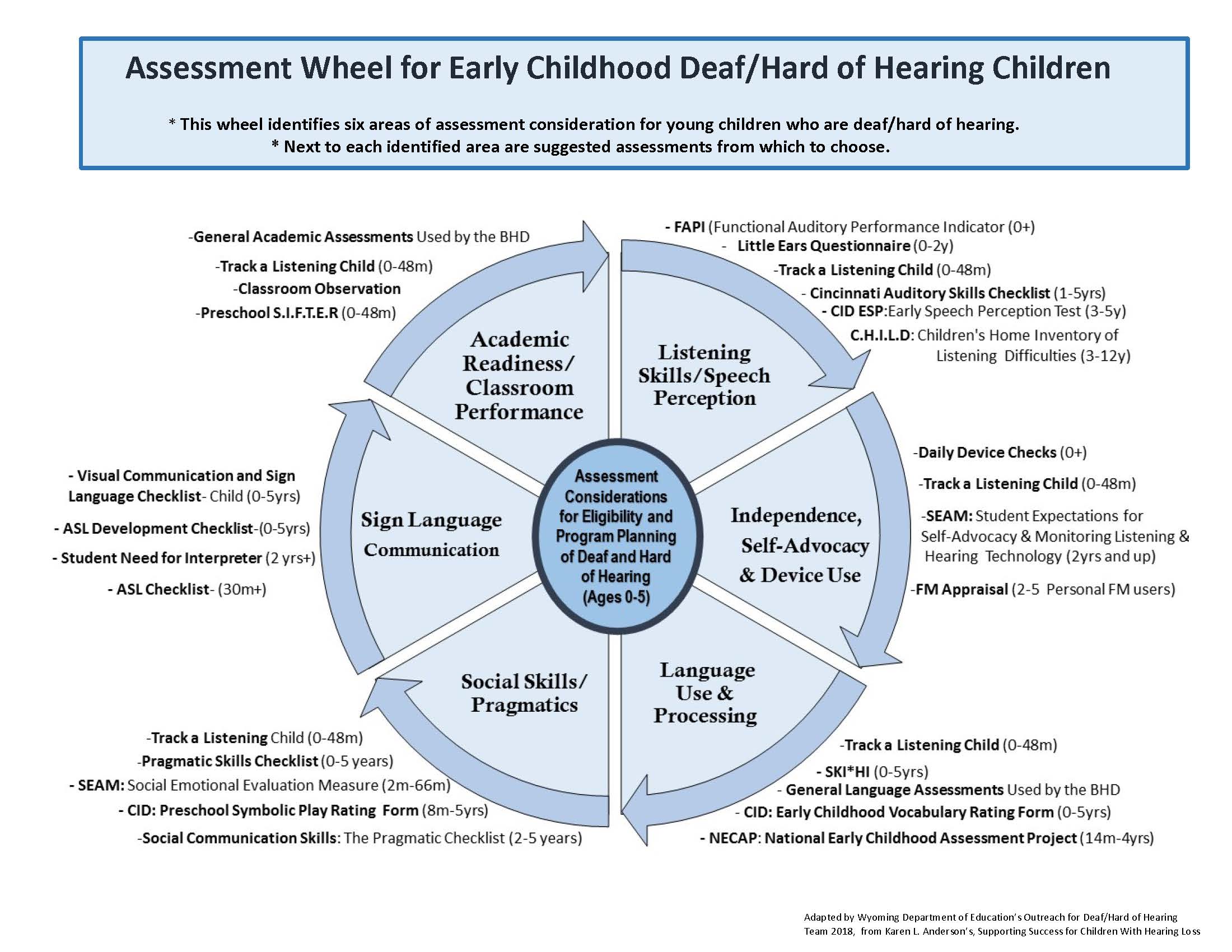 